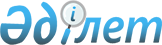 "2020-2022 жылдарға арналған Жіңішкеқұм ауылдық округінің бюджеті туралы" Арал аудандық мәслихатының 2019 жылғы 26 желтоқсандағы № 307 шешімін өзгерістер енгізу туралы
					
			Мерзімі біткен
			
			
		
					Қызылорда облысы Арал аудандық мәслихатының 2020 жылғы 8 сәуірдегі № 339 шешімі. Қызылорда облысының Әділет департаментінде 2020 жылғы 9 сәуірде № 7388 болып тіркелді. Мерзімі біткендіктен қолданыс тоқтатылды
      "Қазақстан Республикасының Бюджет кодексі" Қазақстан Республикасының 2008 жылғы 4 желтоқсандағы кодексінің 109-1 бабына сәйкес Арал аудандық мәслихаты ШЕШІМ ҚАБЫЛДАДЫ:
      1. "2020-2022 жылдарға арналған Жіңішкеқұм ауылдық округі бюджеті туралы" Арал аудандық мәслихатының 2019 жылғы 26 желтоқсандағы № 307 шешіміне (нормативтік құқықтық актілердің мемлекеттік тіркеу Тізілімінде 7140 нөмірімен тіркелген, 2020 жылғы 14 қаңтарда Қазақстан Республикасы нормативтік құқықтық актілердің эталондық бақылау банкінде жарияланған) мынадай өзгерістер енгізілсін:
      1-тармақ жаңа редакцияда жазылсын:
      "1. 2020-2022 жылдарға арналған Жіңішкеқұм ауылдық округі бюджеті 1, 2 және 3- қосымшаларға сәйкес, оның ішінде 2020 жылға мынадай көлемдерде бекітілсін:
      1) кірістер – 32 560 мың теңге, оның ішінде:
      салықтық түсімдер – 1 113 мың теңге;
      салықтық емес түсімдер – 0;
      негізгі капиталды сатудан түскен түсімдер – 0;
      трансферттер түсімдері – 31 447 мың теңге, оның ішінде субвенция көлемі – 29 156 мың теңге;
      2) шығындар – 32 560 мың теңге;
      3) таза бюджеттік кредиттеу – 0;
      бюджеттік кредиттер – 0;
      бюджеттік кредиттерді өтеу – 0;
      4) қаржы активтерімен операциялар бойынша сальдо – 0;
      қаржы активтерін сатып алу – 0;
      мемлекеттік қаржы активтерін сатудан түсетін түсімдер – 0;
      5) бюджет тапшылығы (профициті) – 0;
      6) бюджет тапшылығын қаржыландыру (профицитін пайдалану) – 0.".
      Аталған шешімнің 1- қосымшасы осы шешімнің қосымшасына сәйкес жаңа редакцияда жазылсын.
      2. Осы шешім 2020 жылғы 1 қаңтардан бастап қолданысқа енгізіледі және ресми жариялауға жатады. Жіңішкеқұм ауылдық округінің 2020 жылға арналған бюджеті
					© 2012. Қазақстан Республикасы Әділет министрлігінің «Қазақстан Республикасының Заңнама және құқықтық ақпарат институты» ШЖҚ РМК
				
      Арал аудандық мәслихатысессиясының төрағасы

А. Садуакасова

      Арал аудандықмәслихатының хатшысы

Д. Мадинов
Арал аудандық мәслихатының 2020 жылғы 8 сәуірі № 339 шешіміне қосымшаАрал аудандық мәслихатының 2019 жылғы "26" желтоқсандағы № 307 шешіміне 1-қосымша
Санаты 
Санаты 
Санаты 
Санаты 
2020 жыл сомасы 
(мың теңге)
Сыныбы 
Сыныбы 
Сыныбы 
2020 жыл сомасы 
(мың теңге)
Ішкі сыныбы
Ішкі сыныбы
2020 жыл сомасы 
(мың теңге)
Атауы 
2020 жыл сомасы 
(мың теңге)
1
2
3
4
5
1. Кірістер
32 560
1
Салықтық түсімдер
1 113
01
Табыс салығы
20
2
Жеке табыс салығы
20
04
Меншікке салынатын салықтар
1 093
1
Мүлікке салынатын салық
15
3
Жер салығы
23
4
Көлiк құралдарына салынатын салық
1 055
4
Трансферттердің түсімдері
31 447
02
Мемлекеттiк басқарудың жоғары тұрған органдарынан түсетiн трансферттер
31 447
3
Аудандардың (облыстық маңызы бар қаланың) бюджетінен трансферттер
31 447
Функционалдық топ
Функционалдық топ
Функционалдық топ
Функционалдық топ
2020 жыл сомасы 
(мың теңге)
Бюджеттік бағдарламалардың әкімшісі
Бюджеттік бағдарламалардың әкімшісі
Бюджеттік бағдарламалардың әкімшісі
2020 жыл сомасы 
(мың теңге)
Бағдарлама 
Бағдарлама 
2020 жыл сомасы 
(мың теңге)
Атауы 
2020 жыл сомасы 
(мың теңге)
2. Шығындар
32 560
01
Жалпы сипаттағы мемлекеттік қызметтер
19 504
124
Аудандық маңызы бар қала, ауыл, кент, ауылдық округ әкімінің аппараты
19 504
001
Аудандық маңызы бар қала, ауыл, кент, ауылдық округ әкімінің қызметін қамтамасыз ету жөніндегі қызметтер
19 504
05
Денсаулық сақтау
54
124
Аудандық маңызы бар қала, ауыл, кент, ауылдық округ әкімінің аппараты
54
002
Шұғыл жағдайларда науқасы ауыр адамдарды дәрігерлік
көмек көрсететін жақын жердегі денсаулық сақтау 
ұйымына жеткізуді ұйымдастыру
54
07
Тұрғын үй-коммуналдық шаруашылық
1 368
124
Аудандық маңызы бар қала, ауыл, кент, ауылдық округ әкімінің аппараты
1 368
008
Елде мекендердегі көшелерді жарықтандыру
772
009
Елдi мекендердiң санитариясын қамтамасыз ету
221
011
Елді мекендерді абаттандыру мен көгалдандыру
375
08
Мәдениет, спорт, туризм және ақпараттық кеңістiк
10 634
124
Аудандық маңызы бар қала, ауыл, кент, ауылдық округ әкімінің аппараты
10 634
006
Жергілікті деңгейде мәдени-демалыс жұмысын қолдау
10 634
13
Басқалар
1000
124
Аудандық маңызы бар қала, ауыл, кент, ауылдық округ әкімінің аппараты
1000
040
Өңірлерді дамытудың 2025 жылға дейінгі мемлекеттік бағдарламасы шеңберінде өңірлерді экономикалық дамытуға жәрдемдесу бойынша шараларды іске асыруға ауылдық елді мекендерді жайластыруды шешуге арналған іс-шараларды іске асыру
1000
3. Таза бюджеттік кредит беру
0
Бюджеттік кредиттер
0
5
Бюджеттік кредиттерді өтеу
0
4. Қаржы активтерімен жасалатын операциялар бойынша сальдо
0
Қаржы активтерін сатып алу
0
5. Бюджет тапшылығы (профициті)
0
6. бюджет тапшылығын қаржыландыру (профицитін пайдалану)
0
8
Бюджет қаражаты қалдықтарының қозғалысы
0
1
Бюджет қаражатының бос қалдықтары
0
01
Бюджет қаражатының бос қалдықтары
0
2
Есепті кезең соңындағы бюджет қаражатының қалдықтары
0
01
Есепті кезеңнің соңындағы бюджет қаражатының қалдықтары
0